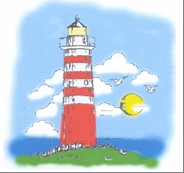 De VuurtorenSchoolplan 2023 - 2027Inhoudsopgave1. Inleiding1.1. InleidingMet trots presenteren we in dit schoolplan onze ambities voor de komende vier jaar. Dit schoolplan is het kompas dat richting geeft aan onze keuzes. Dit vraagt om flexibiliteit en wendbaarheid. Wij bereiden onze kinderen voor op de wereld van morgen en om dit waar te maken, is het noodzakelijk om samen te leven en samen te werken in onze school, binnen de stichting en met onze partners in Lelystad. De kern van onze opdracht is verwoord in de titel: “De kracht van leren”. In dit plan laten wij zien wat dit voor ons betekent.  

Dit plan is tot stand gekomen met de inbreng van betrokkenen binnen en buiten de school. Wij bedanken iedereen voor hun inspirerende bijdrage. Wij gaan met vertrouwen en moed met elkaar op weg om onze ambities waar te maken en nodigen u van harte uit om met ons mee te gaan. 

Met vriendelijke groet, 
Yvonne Verver
DirecteurLeeswijzer en proces schoolplan 

De afgelopen maanden hebben we samen met leerkrachten, MR-leden, ouders en relaties van de school intensief gewerkt aan dit schoolplan.  

Bij de start van dit traject hebben we ons ten doel gesteld om ons team, kinderen en ouders van de school nauw bij het proces te betrekken en hun input mee te nemen in onze keuzes. We willen een schoolplan met stevige en heldere prioriteiten en dat duidelijk de kleur van onze school heeft. 

Vanuit haar opdracht voor de leerlingen van Openbaar Onderwijs in Lelystad heeft stichting SchOOL een belofte en de belangrijkste thema’s voor de komende jaren vastgesteld. Deze belofte doen we aan elkaar. Hier staan we voor, dit maakt ons uniek. De ontwerpprincipes beschrijven onze cultuur en vormen daarmee het DNA van onze stichting en ook onze school. De prioriteiten zijn gevat in drie pijlers: verschil door goed onderwijs, een ruime blik op de toekomst en SchOOLkracht! en de daarbij behorende ambities. Per ambitie zijn doelen geformuleerd, die we met elkaar de komende vier jaar willen realiseren.  

Per pijler hebben wij voor onze school beschreven wat dat betekent. De komende vier jaar maken we per jaar een jaarplan waarin we aan de hand van doelen en strategieën verder uitwerken hoe we dat gaan realiseren in het betreffende schooljaar.   

Met dit schoolplan zetten we in op een cultuur van systematisch samen leren waardoor we complexe vragen die op ons afkomen kunnen beantwoorden. Dit vraagt om een open mind en de moed om van de gebaande paden af te wijken. Met dit in ons achterhoofd zijn de belofte, ontwerpprincipes, pijlers en ambities uitgewerkt in de hoofdstukken 4, 5 en 6. Aspecten van ons lesgeven, handelen en onze organisatie die al geborgd zijn, staan beschreven in hoofdstuk 7 en 8. 

NB.  
Daar waar we in dit stuk ouders noemen, bedoelen we ouder(s) en/of verzorger(s). 2. Terugblik en vooruitblik2.1. Onze opbrengstenEen nieuwe strategische koers vraagt om terugkijken en begrijpen waar de ontwikkelingen van de afgelopen jaren ons gebracht hebben. Vanaf 2019 hebben we ons gericht op de thema’s: innovatief onderwijs, professionalisering, partnerschap, en de basis duurzaam op orde. De gewenste ontwikkeling, hebben we grotendeels gerealiseerd. We zijn trots op het fundament dat we met elkaar hebben gelegd en vatten dit hieronder kort samen.
De doelen die we behaald hebben op “basis op orde uit het vorige schoolplan:Behaalde doelen bij "basis op orde" uit vorige schoolplan:

Wij hebben in de afgelopen schoolplanperiode twee keer meegedaan aan een themaonderzoek van de inspectie. Een keer betreffende de kwaliteit van het onderwijs en een keer een onderzoek gericht op zorg en ondersteuning. Beide keren was de inspectie tevreden en zag geen aanleiding tot nader onderzoek.
Het laatste onderzoek stamt van daarvoor en is te vinden op de site van de inspectie. Ook daar behaalden wij basisarrangement met voldoende en goed op alle onderzochte items. 

De afgelopen jaren is er veel geïnvesteerd in het versterken van de basisvaardigheden. Om ons onderwijs nog meer kracht te geven en leerlingen op verschillende manieren te laten leren en in te laten spelen op hun talenten zorgden we voor een aanvullend aanbod tijdens- en na schooltijd. Leerlingen van groep 5 t/m 8 kregen in de arrangementsgroep extra ondersteuning op gebied van rekenen en begrijpend lezen. Na schooltijd volgden leerlingen ook nog anderhalf jaar lang extra rekenlessen middels Sprint. Hierdoor konden we bouwen aan een stevigere basis en zagen we de resultaten op gebied van rekenen stijgen. We zijn inmiddels zover dat we ons rekenonderwijs weer in eigen groepen aan bieden. We hebben elke week de lessen van IMC gevolgd met de groepen 7 en 8. Hierdoor komen kinderen in aanraking met verschillende beroepen/vakgebieden en hebben hierdoor een duidelijker beeld van wat er mogelijk is later. Tijdens deze lessen was er ook extra aandacht voor executieve vaardigheden, burgerschap, 21e eeuwse vaardigheden, taal en rekenen. Ook ICT kreeg een boost en met behulp van Jinc leerden leerlingen programmeren. Ook konden er jaarlijks 24 leerlingen Plustijd uit de groepen 5 ,6 en 7 naar Plustijd waar zij in een andere setting thematisch onderwijs kregen aangeboden met aandacht voor taal, rekenen en burgerschap. De Kubus was er voor extra lessen op gebied van Cultuur voor de leerlingen van groep 3 t/m 8 en na schooltijd kon er ook door alle kinderen gesport worden. Het naschoolse aanbod maakt dat kinderen ook na schooltijd kunnen profiteren van een rijk aanbod daar waar ze anders veelal binnen kwamen te zitten. Kinderen lieten de afgelopen jaren groei zien in ontwikkeling die past bij wat mogelijk was.

Op school was het ook mogelijk om extra ondersteuning te krijgen op gebied van taal/spraak door Kentalis, Motoriek en prikkelverwerking door de Klimboom en spraak door logopedist. Daarnaast kregen onze NT2 kinderen extra ondersteuning van een leerkracht van de Taalklas en van collega's intern. Zo konden deze leerlingen op school blijven voor extra ondersteuning die zij nodig hebben om het onderwijs op een reguliere basisschool te kunnen volgen.

Ook het ondersteuningsteam draaide op volle toeren. Het is ons gelukt om kinderen binnenboord te houden en daar waar nodig maakten we gebruik van de expertise van het expertise team en werkten we samen met andere scholen. Hierdoor kregen leerlingen de ondersteuning die zij nodig hadden om te kunnen blijven leren/ontwikkelen. Ouders werden in de ontwikkeling en ondersteuning meegenomen middels diverse gesprekken.Behaalde doelen op ‘Professionalisering’ uit vorig schoolplan 
Alle collega’s hebben zich de afgelopen schoolplan periode geschoold. We zijn constant in ontwikkeling. In mei maakten we de afgelopen jaren een scholingsplan met daarin opgenomen de teamscholingen en de individuele scholingen. Wanneer er onverwacht iets op ons pad kwam wat we niet konden laten liggen voegden we dat wanneer mogelijk/haalbaar toe. We volgden met het gehele team scholing in het kader van Leren Zichtbaar Maken, Kagan (coöperatieve werkvormen)en rekenen. De onderbouw leerkrachten volgden scholing in het kader van Leerling Interactie Vaardigheden. Hierbij veel aandacht voor gesprekstechnieken met en tussen leerlingen en aandacht voor het taalonderwijs.
Dit alles zorgt ervoor dat leerlingen actief betrokken werden, we meer zicht hebben op onze leerlingen en hun ontwikkeling en we pro actief kunnen handelen. 
Het team kreeg uitleg betreffende TOS en NT2. Hierdoor zijn we in staat om leerlingen die een extra aanbod op gebied van (spraak)taal/woordenschat nodig hebben binnenboord te houden. Op dit moment wordt er nog een collega opgeleid tot NT2 specialist en volgen twee collega’s regelmatig korte trainingen rondom NT2. 

Ook was er een mentoren training voor alle collega’s. We zijn een groeiende school en hebben enorm te maken met het leerkrachten tekort. Middels deze training zijn we in staat om nieuwe collega's op te leiden en te enthousiasmeren voor onze school. Om het leerkrachten tekort tegen te gaan werden collega’s in staat gesteld om als leerkrachtondersteuner bij ons aan het werk te gaan en ondertussen de PABO te gaan doen. 

Collega’s volgden individueel de opleiding tot schoolleider basis bekwaam. Deze collega voert nu de taak van directie ondersteuner uit, IBer, specialist het Jonge kind, reken coördinator, gedrag specialist, Didactisch coach, kindercoach, specialist bewegend leren, opleiding tot schoolopleider en daarnaast trainingen zoals met sprongen vooruit en Rots en water. Ook namen collega's deel aan een lesson study traject met Windesheim om gedrag van leerlingen met betrekking tot klassenmanagement te optimaliseren. Dit maakt dat er op school heel wat specialisten werkzaam zijn waardoor we leerlingen nog beter de ondersteuning kunnen bieden die zij nodig hebben. 

Zoals hierboven valt te lezen zijn we ons altijd blijven ontwikkelen. Wij hechten hier als team ook veel waarde aan. Ook blijft er nodig dat hetgeen geleerd is en ingezet wordt geborgd wordt. Zeker gezien de constante wisselingen in het team(mede veroorzaakt door groei leerlingaantal) en het leerkrachten tekort. (landelijk)De behaalde doelen op ‘Samenwerking met partners en ouders’ uit vorig schoolplan 
We hebben samen met onze partners onze visie op binnen- en buitenschools leren vertaald naar een passend en breed aanbod. We werken er samen met het bedrijfsleven en externe partners aan om zowel structureel als incidenteel de buitenwereld naar binnen te halen. Dit beschreven we al eerder. Te denken valt aan de samenwerking die wij o.a. hebben met IMC, Jinc, Kubus, Resto van Harte en ook Kentalis, de Klimboom, externe logopediste en GO!. Maar ook de buitenschoolse sportactiviteiten maken hier deel van uit. Samen zorgden we voor een doorgaande leer-/ontwikkellijn voor 2-13 jarigen. Ondanks de Corona jaren staat ouderbetrokkenheid 3.0 nog steeds hoog in het vaandel op De Vuurtoren. We moesten natuurlijk langere tijd wat voorzichtiger zijn wanneer wij externen naar binnen lieten komen. Op dit moment voeren we de gesprekken weer zoals afgesproken, kunnen ouders zoals vanouds weer twee keer per jaar lessen bijwonen wanneer zij dat willen, heeft er weer een nieuwjaarsreceptie plaatsgevonden, sluiten ouders wanneer nodig is weer fysiek aan bij het OT en zijn zij aanwezig op MR vergaderingen enz.De behaalde doelen op ‘Innovatie’ uit vorig schoolplan 
Wij hebben ervoor gezorgd dat kinderen maximaal waren voorbereid om hun eigen weg te gaan in een nog onbekende toekomst. Kinderen waren aan het werk in een leerrijke omgeving en zij ontdekten en onderzochten de wereld om hen heen. Onder schooltijd maakten alle kinderen gebruik van dit aanbod en na schooltijd was er ook veel belangstelling. Te denken valt hierbij aan de al eerder genoemde voorbeelden van IMC, Jinc, Plustijd, reken Sprint, cultuur en sport. Dit heeft geleid tot zicht op mogelijkheden voor de toekomst, pro actief inspelen op hiaten in basis vaardigheden en het ontdekken van talenten in een veilige bekende omgeving. Kinderen zijn middels Leren Zichtbaar Maken aangezet om mede eigenaar te worden van hun leerproces. Wat ga je leren, heb je dat ook geleerd en wat heb je nodig om te leren zijn vragen die we daarbij structureel gesteld hebben. We werken met een leerlingportfolio waarin zichtbaar is hoe leerlingen ervoor staan en waar ze naar toe willen werken. De bijbehorende gesprekken met kinderen en ouders voeren we minimaal twee keer per jaar. Ook hierdoor waren we in staat om pro actief in te spelen op de ontwikkeling- en ondersteuningsbehoeften van onze kinderen en werden ouders structureel meegenomen in dit proces. 
De partners zoals Kentalis, de Klimboom en de logopedist speelden en spelen een belangrijke rol bij de zorg en ondersteuning die wij binnen school bieden. Hierdoor behielden we een laag verwijzingspercentage. Als laatste benoemen wij nog de Doorstroomgroep voor peuters vanaf 3 ½ jaar en kleuters tot 4 ½ jaar. Slechts 2 andere scholen in Lelystad hanteren dit concept. Peuters worden zo echt voorbereid op de basisschool en wij hebben zicht op onze instroom en kunnen vanaf dag 1 inspelen op wat een kind nodig heeft. Bovenstaande willen we graag ook de komende schoolplanperiode wanneer mogelijk behouden.Ten slotte hebben we ook ervaren dat een schoolplan voor ons geen keurslijf is. Wanneer wij zien dat er iets anders nodig is dan gepland, dan zetten we de zeilen bij en maken we de omslag die nodig is. Het starten van het rekentraject en de beeld didactisch coach op onze school is een goed voorbeeld van onze veranderkracht.2.2. Onze wereldIn onze maatschappij en rondom de school zijn enkele grote vraagstukken onmiskenbaar aanwezig. In ons onderwijs hebben wij hier rekening mee te houden. Hoe zorgen we ervoor dat wij op een constructieve en hoopvolle manier aandacht hebben voor bijvoorbeeld welzijn, duurzaamheid, solidariteit in tijden van oorlog en de steeds groter wordende kansenongelijkheid?  
  
Onze school is onderdeel van Lelystad. Lelystad is een nieuwe en een groene stad en is met haar 80.000 inwoners een middelgrote gemeente. Tegelijkertijd heeft de stad te maken met grootstedelijke uitdagingen zoals armoede, een laag gemiddeld inkomen, nieuwkomers uit oorlogsgebieden en onveiligheid. De gemeente heeft relatief weinig middelen om deze vraagstukken op te lossen en moet besluiten nemen in een versnipperde gemeenteraad. Wij leveren met ons onderwijs een belangrijke bijdrage aan het opgroeien van kinderen in de wijk en daarmee aan hun kansen voor de toekomst.
De Vuurtoren bevindt zich in het Kindcentrum Zuiderzee in de Zuiderzeewijk. De Zuiderzeewijk ligt in de gemeente Lelystad en hoort bij stadsdeel oost. De wijk heeft een oppervlakte van 380 hectare. Het inwonersaantal in de Zuiderzeewijk is de afgelopen jaren toegenomen. Op dit moment bewonen er rond de 5920 mensen deze wijk. Ongeveer 50% van de inwoners van deze wijk is autochtoon, 14% kent een westerse migratie achtergrond en 36% kent een niet westerse migratie achtergrond. We spreken dan ook van een multiculturele wijk. 

Van de 5920 inwoners van deze wijk zijn er ongeveer 1000 tussen de 0-15 jaar, 740 tussen de 15-25 jaar en 1550 tussen de 25 en 45 jaar. We mogen dan ook spreken over een jonge wijk. Dat merken wij aan het feit dat steeds meer leerlingen onze school bezoeken. De Zuiderzeewijk bestaat voor 39% uit huurwoningen. Verder is 51% van de woningen een koopwoning. Het gemiddelde inkomen is €17.500 euro per jaar. In de wijk bevinden zich volop plekjes om lekker buiten te kunnen spelen voor kinderen. Verder bevindt zich rondom de huizen nog aardig wat groen waaronder een klein parkje met een vijver. In de MFA vinden diverse activiteiten plaats. Je kunt er bijvoorbeeld sporten, naar het buurthuis, koken en eten en ook kun je er in gesprek met de wijkagent. Het winkelcentrum Lelycentre is op loopafstand. De analyse van onze leerlingpopulatie

In onze maatschappij is van alles gaande. Niet iedereen groeit onder dezelfde omstandigheden op. Hier hebben wij op school rekening mee te houden. Wij gaan uit van verschillen. De weging van onze school bedraagt wanneer je kijkt naar het drie jaargemiddelde in het schooljaar 2021/2022 38,36-6,43. Deze weging van het Centraal Bureau voor de Statistiek is gebaseerd op het opleidingsniveau van de ouders, het gemiddeld opleidingsniveau van alle moeders op school, het land van herkomst van de ouders, de verblijfsduur van de moeder in Nederland en of ouders in de schuldsanering zitten. Deze weging heeft invloed op de financiën van de overheid voor onze school, hoe hoger de weging, hoe meer (financiële) middelen. Deze weging is hoog wanneer je kijkt naar het gemiddelde in Nederland. Zoals hierboven al is beschreven wonen onze leerlingen in een multiculturele wijk en bezoeken zij een multiculturele school. Op dit moment is er sprake van >20 verschillende nationaliteiten. Sommige leerlingen zijn in Nederland geboren andere leerlingen zijn hier in de loop van hun leven komen wonen. Veel van hen zijn naar Nederland gekomen vanwege oorlog in het land van herkomst of omdat het land van herkomst er economisch slecht aan toe was. Een deel van de leerlingen groeit op in armoede. 

Op school kijken wij gedurende de gehele schoolperiode altijd breed naar kinderen.
De afgelopen jaren scoorden onze leerlingen bij de centrale eindtoets hoger dan dat van hen verwacht werd. Voldoende leerlingen sloten hun basisschoolperiode bij ons af boven de eisen waaraan wij volgens de inspectie moeten voldoen. Dit betekent dat wij er echt uithalen wat er inzit. Zeker wanneer je kijkt naar een deel van onze instoom. Veel kinderen spreken thuis in hun moedertaal. Zij spreken niet of nauwelijks Nederlands voor ze bij ons op De Vuurtoren komen. Pas op dat moment leren zij de taal begrijpen en spreken. Ook stromen er kinderen bij ons in die minder dan één jaar in Nederland wonen. Ook zij zijn de taal niet machtig. Een aantal is afkomstig uit oorlogsgebied hetgeen traumatisch kan zijn . Wij zien steeds meer kinderen met een Taal Ontwikkel Stoornis instromen. Leerlingen hebben te maken met uitdagingen in de vorm van: Taal (woordenschat/problemen bij spraak/taal) , gedrag (hechtingsproblematiek, ontbreken van structuren en begrenzing, het ontbreken van (een aantal) executieve vaardigheden en er is soms sprake van stoornissen) , IQ (grote verschillen in leervermogen en capaciteiten) en thuissituatie die aandacht vergt (soms onveilig, leven onder de armoede grens). Dit doet zoals algemeen bekend ook wat met kinderen om wie dit gaat. 
Dit betekent dat wij naast het reguliere aanbod de komende jaren volop aandacht hebben voor:Het versterken van de basisvaardigheden. (subsidie is toegekend)Het professionaliseren van het team en het inzetten van externen waar nodig waardoor wij voldoende expertise hebben om veel kinderen binnenboord te houden.Het versterken van het pedagogisch klimaat middels de inzet van PBS en het trainen van executieve vaardigheden om zo een veilig klimaat te scheppen waarin kinderen optimaal tot leren kunnen komen. De kracht en de uitdagingen die we zien bij ons op school. 3. De belofte3.1. De belofteBij Stichting SchOOL, waar wij onderdeel van zijn, vertellen we met onze belofte wie we zijn en waarom we doen wat we doen. Wij verzorgen openbaar onderwijs, vanuit onze verantwoordelijkheid voor het optimaal opgroeien van kinderen in Lelystad. Met onze belofte spreken wij uit waar wij voor staan. Als lerende gemeenschap doen we deze belofte aan elkaar. Iedere school binnen Stichting SchOOL onderschrijft de belofte en geeft hier een eigen kleur aan.Op onze school ziet die belofte er als volgt uit:
Op de Vuurtoren bieden we je een veilige en rijke leeromgeving, waarin je je prettig voelt, zodat je kennis en vaardigheden op kunt doen, je ervaringen kunt delen en plezier mag hebben. Bij ons leer je uit te gaan van verschillen en om te gaan met elkaar waardoor iedereen zich geaccepteerd en gerespecteerd voelt. We stimuleren je om voor jezelf en je omgeving te zorgen en leren je om verantwoordelijkheid te nemen voor je eigen gedrag en leerproces.

Betekenisvol leren staat centraal op de Vuurtoren. Wij inspireren je om nieuwsgierig te zijn en helpen je door te zetten ook wanneer het moeilijk is. Ons onderwijs is zo ingericht dat wij zo goed mogelijk tegemoet komen aan jouw onderwijsbehoeften. Als je na acht jaar onze school verlaat, heb jij ontdekt wie je bent, wat je kunt en wat je wilt.4. Onze pijlers en ambities4.1. Onze pijlers en ambitiesIn dit schoolplan richten wij, en alle andere scholen van Stichting SchOOL, ons op kwalitatief goed onderwijs door bekwame professionals met een ruime blik op de toekomst. De pijlers en ambities bieden houvast aan iedereen om keuzes te maken bijvoorbeeld waar tijd, aandacht en geld naartoe gaat. De pijlers en ambities van Stichting SchOOL zijn kaderstellend voor dit schoolplan. Hieronder beschrijven we per ambitie wat je over vier jaar op onze school ziet.4.2. Pijler 1: Verschil door goed onderwijsLeren doe je een leven lang. Om met plezier te kunnen leren is het belangrijk dat het onderwijs gevarieerd en passend is, zodat dit optimaal bijdraagt aan de ontwikkeling van ieder kind. Als uitgangspunt voor ons handelen nemen we het potentieel dat we zien. Ons onderwijs is erop gericht dat de kinderen vol zelfvertrouwen stappen zetten en hun plek kunnen vinden in de maatschappij. Zo maken wij het verschil!  Op De Vuurtoren zien wij over vier jaar dat:Wij thuisnabij inclusief onderwijs bieden;Wij de zorg en ondersteuningscyclus structureel doorlopen om zo de ontwikkeling van onze leerlingen te blijven volgen. We zetten ons volgsysteem optimaal in, analyseren en signaleren, hebben helder en op papier wat de vervolgstappen zijn en we dichten hiaten zo vroeg mogelijk;Wij werken zoals we beschreven in onze onderwijsplannen (rekenen, taal en lezen);Ondersteuning aan leerlingen een feit is en preventief ingezet wordt;Wij actief inzetten op gedrag, executieve vaardigheden en gedragsverwachtingen getraind worden en wij ons protocol gedrag hanteren zoals is bedoeld;Nt2 onderwijs deel uitmaakt van het reguliere onderwijsaanbod. Het team is NT2 geschoold en wij hebben een specialist opgeleid;Wij specialisten (intern en extern) blijven inzetten ter ondersteuning. Te denken valt aan logopedie, Kentalis, De Klimboom maar ook gedrag, het jonge kind, PBS, rekenen, bewegend leren en taal/Lezen enzDit in navolging tot hetgeen wij al begonnen waren tijdens de vorige schoolplan periode. Daar wij steeds weer te maken hebben met een wisselende formatie (groei) is het belangrijk om goed te borgen wat we begonnen zijn. (dit geldt voor alle volgende kopjes ook)Op De Vuurtoren zien wij over vier jaar dat:Kinderen meer betrokken/verantwoordelijk zijn bij het onderwijs dat hen wordt aangeboden (Leren zichtbaar maken, doelgericht werken, aanbod op niveau)Kinderen zicht hebben op wat ze kunnen en wat ze nog moeten/willen gaan ontwikkelen/leren (Portfolio en Leren zichtbaar maken)Kinderen op verschillende manieren (actief) kunnen leren. (Inzet coöperatieve werkvormen, bewegend-Leren, reken circuit)Kinderen zich aantoonbaar hebben kunnen ontwikkelen op gebied van basisvaardigheden (subsidie basisvaardigheden, rekentraject en Liv) waardoor resultaten overeenkomen met wat er van ze verwacht mag worden:Kinderen profijt hebben van een doorgaande ontwikkelingslijn van vroegschool tot VO waardoor hun ontwikkelingsproces niet wordt verstoord en zij vol vertrouwen naar het VO gaan (doorstroomgroep, overgang naar groep 3 en uiteindelijk naar VO) 4.3. Pijler 2: Ruime blik op de toekomstEen ruime blik op de toekomst betekent voor ons dat we steeds opnieuw kijken naar de werkelijkheid van zowel onze kinderen als ons onderwijs. Hierdoor kunnen we bewust keuzes maken en doen wat er nodig is. Wij richten ons op de mogelijkheden die nieuwe situaties bieden. Dit vraagt om wendbaarheid en het vermogen om te handelen op basis van de beschikbare kennis. Onze kinderen maken die betere toekomst. Wij betrekken ze bij de wereld, waardoor ze zich hiermee verbonden voelen en zich gaan inzetten voor een vreedzame, rechtvaardige en duurzame samenleving. Door samen te werken binnen en buiten de school verrijken we ons aanbod, waarmee we de kinderen ondersteunen in hun wereldburgerschap.Op De Vuurtoren zien wij over vier jaar dat:Kinderen ervaringsgericht- en betekeningsvol onderwijs krijgen waardoor zij beter inzicht hebben in wat zij leren en waarom zij dat leren (we maken daarbij ook gebruik van excursies of activiteiten) Er is een rijk aanbod en een rijke leeromgeving zichtbaar bij ons op school. Kinderen structureel een extra aanbod tijdens en na schooltijd ontvangen waardoor de basisvaardigheden versterkt - en hun talenten ontwikkeld worden (IMC, Plustijd en Jinc) en kinderen zich meer bewust worden van de omgeving om zich heen en de mogelijkheden die er zijn wanneer zij de school verlaten;Kinderen kunnen de 21e eeuwse vaardigheden indien nodig toepassen en zijn voldoende mediawijs om zich in het VO staande te houden. (21e eeuwse vaardigheden en mediawijsheid zijn geïntegreerd en geborgd in ons onderwijs);Kinderen en ook ouders zijn zich bewust van duurzaamheid. Kinderen (collega's en ouders) dragen mede de zorg voor schone pleinen, afvalscheiding en voedselverspilling.Kinderen zijn structureel in aanraking gekomen met de lessen rondom burgerschap en passen hetgeen zij daar leren ook toe. Op De Vuurtoren zien wij over vier jaar dat:Wij de samenwerking met externen borgen. Te denken valt aan GO!, IMC, Jinc, Studiecentrum, Kubus, LKT maar ook Kentalis, Klimboom, logopedie enzWij ouderbetrokkenheid 3.0 borgen daar waar mogelijk en daar waar nodig pakken wij de draad weer op.4.4. Pijler 3: SchOOLkracht!Wij zijn een krachtige gemeenschap van professionals die erop gericht is elkaar te versterken en samen te leren. Door een cultuur van wederzijdse ondersteuning en goed werkgeverschap willen we mensen aantrekken, boeien en behouden. Vakmanschap staat voorop. Dit vraagt om eigenaarschap voor het eigen leerproces en een blijvende inzet. Met elkaar creëren we een aantrekkelijke werkplek waar iedereen zich inzet om goed onderwijs te bieden.Op De Vuurtoren zien wij over vier jaar dat:Hetgeen wij geleerd hebben en leren geborgd is/wordt;Nieuwe collega’s worden meegenomen in waar we mee bezig zijn en wat wij geleerd hebben;Wij onze kennis zowel individueel als schoolbreed aanvullen daar waar nodig.Op De Vuurtoren zien wij over vier jaar dat:Collega's op de hoogte zijn van elkaars expertises en competenties, elkaar weten te vinden en gebruik maken van elkaars expertises en competenties wanneer nodig;Collega's en externen regelmatig samen komen om ons onderwijs en de kwaliteit daarvan en wat een ieder daarin kan betekenen bespreken;Collega's leren van en met elkaar door bijvoorbeeld collegiale consultatie op school en op andere scholen zowel binnen de Stichting als buiten de Stichting.Op De Vuurtoren zien wij over vier jaar dat:Wij nog steeds een opleidingsschool zijn met een schoolopleider;Wij ervoor zorgen dat mensen in opleiding zich gezien, gehoord en geholpen voelen;Iedereen zich welkom voelt bij ons op school en hier graag wil komen/blijven werken.5. Onze ontwerpprincipes5.1. Onze ontwerpprincipesDe ontwerpprincipes beschrijven onze cultuur. Ze vormen het DNA van de school en helpen ons om op een duurzame en effectieve manier samen te werken. Ontwerpprincipes omschrijven gedrag. Samen met de belofte beschrijven de ontwerpprincipes wie we willen zijn.Wij zijn SchOOL  
Wij horen bij elkaar, zorgen voor elkaar en nemen verantwoordelijkheid voor elkaar. We handelen vanuit de wetenschap dat we één stichting zijn en dat we door samenwerken verder komen.   
  
Wij omarmen verschillen  
Wij vinden het belangrijk dat je mag zijn wie je bent. Het verbinden van de diversiteit van onze achtergronden, talenten en identiteiten, maakt dat we samen kunnen leren en ontwikkelen.   
  
Wij zijn trots op wie we zijn  
We zetten onze eigen kwaliteiten met verve in. Het fundament waarop we staan hebben we met elkaar gebouwd. We kijken naar de wereld met hoge verwachtingen, omdat we de overtuiging hebben dat ontwikkeling altijd mogelijk is.   
  
Wij richten ons op mogelijkheden en innoveren met lef  
We vinden nieuwe wegen om uitdagingen het hoofd te bieden in een steeds veranderende samenleving. We weten dat het essentieel is om steeds een lerende houding aan te nemen, ook wanneer dit oncomfortabel is. Op deze manier creëren we de condities die we nodig hebben om te groeien.  
  
Wij leren samen door te reflecteren op onze ervaring  
Wij zien reflectie als een krachtig middel om onze leerervaringen te versterken. We hebben elkaar nodig om te leren. Zo ontwikkelen we gemeenschappelijke kennis, taal en inzichten die beschikbaar zijn voor de gehele stichting.  
  
Wij werken systematisch   
We nemen de tijd om systematisch te werken, ook als we onder druk staan. We willen leren wat echt werkt. Dat doen we door te initiëren, te onderzoeken, te ontwikkelen, vol te houden en te delen met anderen. Zo borgen we nieuwe kennis en vaardigheden. De Vuurtoren maakt deel uit van SchOOl en wij herkennen ons zelf dan ook zeker in de bovenstaande ontwerpprincipes. Deze zijn dan ook terug te vinden bij ons op school en in ons onderwijs.
Wij zijn er trots op dat wij samen met onze partners (ouders en externen) dat hebben neergezet en ook de komende jaren gaan neerzetten wat wij hebben beschreven. Juist in een tijd waarin leerkrachttekorten, onzekerheden over subsidies en de omvang van ons gebouw ons grote parten spelen. De twee principes te weten "we omarmen verschillen en "we richten ons op mogelijkheden en innoveren met lef" zijn voor ons het meest belangrijk om dat onderwijs te bieden aan onze leerlingen dat zij verdienen. 

Om de doelen te bereiken zullen wij:Zorg voor elkaar en omkijken naar elkaar structureel laten terug komen in onze lessen zowel binnen als buiten school(tijd) waardoor een ieder zich gehoord en gezien voelt en het beste uit zichzelf en de ander kan halen;Blijven uitgaan van verschillen. Te denken valt aan kinderen en ouders afkomstig uit veel verschillende landen, kinderen met elk hun eigen ondersteuningsbehoeften, kinderen met elk hun eigen interesses en kinderen in bezit van elk hun eigen kwaliteiten. Niet alleen bij onze kinderen zijn deze verschillen zichtbaar maar ook bij ons in het team en bij onze partners. Dat verschil maakt ons krachtig.
Hier spelen we samen met onze partners dagelijks op in. Zowel onder als na schooltijd. Onder schooltijd door bijvoorbeeld instructies aan te passen aan de ondersteuningsbehoeften van leerlingen, het gebruik maken van elkaars expertise of door de inzet van ondersteuners op zowel individueel- als groepsniveau. Na schooltijd doen we dat door een variërend naschools aanbod. (cultuur, Plustijd, LKT enz). Het is mooi om te ervaren dat een ieder zich ondanks al deze verschillen niet anders voelt dan een ander. Al de extra hulp, ondersteuning en het extra aanbod zijn ingebed in ons onderwijs.
Door uit te gaan van verschillen maken wij iedere dag weer het verschil voor onze leerlingen. We vergroten zo de kansen van onze kinderen waardoor de verschillen voor hen te overbruggen zijn wanneer nodig;Steeds beter aansluiten op wat nodig is om kinderen passend en thuisnabij onderwijs te geven. Dit mede door scholing, inzet van expertises/experts, versterking van de basisvaardigheden en aanvullend aanbod. Daar zijn we trots op;Moeten blijven anticiperen op een steeds veranderende omgeving. Te denken valt aan het leerlingaantal (uitbreiding formatie, aanpassen onderwijsbehoeften, leerlingaantal per groep), leerkrachten (formatie, opleiden en aantrekken) en de omvang van het gebouw (we zijn uit het gebouw gegroeid-neerzetten van noodlokalen);Ons blijven scholen zodat wij uit kunnen gaan van eigen expertise en niet altijd afhankelijk hoeven te zijn van derden. Daarnaast zullen we het expertise team blijven inzetten en gebruik maken van het aanbod van de gemeente met het oog op Lelystad Oost. Ook blijven wij lessen gezamenlijk voorbereiden. Collegiale intervisie en lesson study momentenhelpen daarbij. We bezoeken leerkringen en koersdagen. Op deze manier reflecteren en leren we samen, weten we wat er speelt en maken we gebruik van elkaars kwaliteiten.De cyclus in alle opzichten moeten blijven volgen. Dit doen we door: doelen te stellen en deze uit te voeren, te evalueren, bij te stellen wanneer nodig en borgen waar mogelijk. Te denken valt aan het schoolplan en de afgeleide jaarplannen met de bijbehorende evaluaties. De analyses van toetsen en de gesprekken over de behaalde resultaten. De besprekingen van groepen en leerlingen. We delen resultaten niet alleen met elkaar maar ook met externen. Daar waar kan leggen we de vervolgstappen vast zullen zijn of borgen we onze werkwijze.In dit hoofdstuk beschrijven we hoe we ons onderwijs vormgeven. Achtereenvolgens komen aan bod het onderwijskundig beleid, pedagogisch beleid, kwaliteitsbeleid en het HR-beleid. We sluiten met ons beleid aan bij het beleid van Stichting SchOOL.6. Zo geven wij onderwijs6.2. Onderwijskundig beleidDeze paragraaf gaat over het onderwijskundig beleid van onze school. Daarbij beschrijven het didactisch handelen en ons aanbod, de leertijd die we bieden en wat we doen aan leerlingondersteuning.

De onderwijskundige doelen van onze school zijn in de eerste plaats de doelstellingen uit artikel 8 van de Wet op Primair Onderwijs (WPO) en de doelen in het kwaliteitskader van Stichting SchOOL (P5200 Kwaliteitskader van SchOOL). Elke vier jaar werken we deze doelen uit tot nieuwe ambities en doelen, afgestemd op de ontwikkelingen in de maatschappij en de context en kinderen van de school. Dat leidt tot een koersplan voor stichting SchOOL en een schoolplan voor de school. Jaarlijks worden deze doelen met indicatoren uitgewerkt in een jaarplan. 

In onze maatschappij zijn enkele grote vraagstukken onmiskenbaar aanwezig. In ons onderwijs hebben wij hier rekening mee te houden. Zo streven wij ernaar op een constructieve en hoopvolle manier aandacht te hebben voor bijvoorbeeld welzijn, duurzaamheid, solidariteit in tijden van oorlog en de steeds groter wordende kansenongelijkheid. Dat doen wij op een manier die aansluit bij de kenmerken van onze kinderen en de omgeving van de school (zie ook hoofdstuk 3 en 4). 

De ouders zijn voor ons de meest belangrijke partners. Met hen werken wij samen om de ontwikkeling en ondersteuning van hun kind te realiseren. Aan het begin van het schooljaar vinden startgesprekken plaats om een vertrouwensrelatie op te bouwen tussen de leerkracht en de ouder. Bijzonderheden in de ontwikkeling van het kind worden door de leerkracht tijdig gesignaleerd en met de ouders besproken. Verder betrekt de school de ouders bij het beleid door informatieavonden en via de MR. Ook helpen ouders tijdens feest-, sport- en speldagen en nemen zitting in commissies. We communiceren met ouders middels gesprekken (ook telefonisch), nieuwsbrieven, ons digitale platform, mail, e.a. Daarover maken we heldere afspraken met elkaar. 

Onze school biedt de kinderen binnen de klassikale jaargroep dezelfde basisstof. We doen dat door middel van groepsgebonden activiteiten, niveaugebonden activiteiten en - verwerking en we bieden vrije taken. We gaan uit van wat kinderen al beheersen en het potentieel dat we zien. Van daaruit bepalen we, met hoge verwachtingen, de volgende stap richting het beoogde eindniveau. Kinderen doorlopen een ononderbroken ontwikkelingsproces. We volgen de kinderen aan de hand van observaties, methodegebonden toetsen en methode onafhankelijke toetsen. Gegevens leggen we vast in ons leerlingvolgsysteem. Zo kunnen we steeds een passend aanbod bij de ontwikkeling bieden. Ondersteuning bieden we intern (leerkracht, intern begeleider e.a.), maar ook extern (logopedist, onderwijsbegeleider e.a.).Didactisch handelen en aanbod 
Dit is wat wij belangrijk vinden in ons didactisch handelen: We groeien samen. Door samenwerking komen we verder. Je kunt zijn wie je bent. We maken gebruik van ieders talent. Daarbij differentiëren we op de behoeften van groepen en individuele kinderen om zoveel mogelijk onderwijs op maat te geven. We hebben hoge verwachtingen van kinderen en zijn trots op wie we zijn. Kinderen gaan vol zelfvertrouwen naar het vervolgonderwijs. We leven een lerende houding voor en ontwikkelen die bij de kinderen. Kinderen leren zelfstandig en samen door middel van uitwisseling, dialoog, reflectie en fouten maken. Kinderen zijn actief en betrokken en worden (meer) eigenaar van hun leerproces. We bieden instructie, oefening en herhaling van leerstof met veel feedback passend bij de kinderen. Onze school heeft een beeld- en didactisch coach die medewerkers hierbij ondersteunt. We werken evidence-informed. We gebruiken de kennis van de laatste ontwikkelingen in het onderwijs om onze onderwijsresultaten te verbeteren. Om bovenstaande te realiseren is een omgeving nodig waarin kinderen zich thuis voelen. We zetten ons dan ook in voor een veilig en stimulerend groeps- en schoolklimaat. 

We gebruiken methoden en aanvullende materialen om een ononderbroken ontwikkelingslijn voor de kinderen te waarborgen van de voorschoolse locaties tot en met het vervolgonderwijs. De onderwijsleerpakketten die we gebruiken voldoen aan de wettelijke kerndoelen, sluiten aan op elkaar en op de leerlijnen en referentieniveaus. Daar waar hiaten zitten, werken we met aanvullende methoden en materialen. 

In onderstaande tabel staat per vak- en vormingsgebied welke methoden en aanvullende materialen in gebruik zijn. Indien het betreffende gebied verandering/verbetering behoeft de komende beleidsperiode, geven we dat ook aan.Op school maken de kinderen gebruik van een digitale leeromgeving. In Moo hebben de kinderen alle programma's tot hun beschikking die aansluiten bij de aanwezige methoden.

We hebben hoge verwachtingen van de kinderen. We streven naar onderwijsresultaten die passen bij de mogelijkheden van de kinderen, zodat zij vol zelfvertrouwen naar het vervolgonderwijs gaan. Hoe we dat doen staat in het ‘borgingsdocument Opbrengstgericht werken’ van onze school. Daarin staan o.a. de jaarplanning, inhoudelijke en organisatorische afspraken en afspraken over dataverzameling, overleg, te gebruiken documenten en de overdracht. 

De school volgt de ontwikkeling en vorderingen van de kinderen met behulp van methodegebonden toetsen en de toetsen van het leerlingvolgsysteem. Ook de sociale competenties worden gevolgd met een landelijk genormeerd instrument. Toetsen worden afgenomen conform de toetskalender en de geldende afnamecondities. De resultaten worden door de leerkrachten ingevoerd, geanalyseerd, besproken met team en waar nodig worden interventies ingezet. De leerresultaten delen we met ouders door middel van periodieke rapporten/portfolio, gesprekken, schriftelijke communicatie, ouderbijeenkomsten. Op Scholen op de Kaart zijn de schoolresultaten te vinden. 

Onze kinderen groeien op in Lelystad. Wij betrekken hen bij de wereld, zodat ze zich ermee verbonden voelen en zich inzetten voor een samenleving waarin iedereen meetelt. Wij werken daarbij samen, zowel binnen als buiten de school. Naast ouders, doen we dat met de volgende partners:Leertijd 
Op onze school besteden we de leertijd effectief, omdat dit een belangrijke factor is ten behoeve van het leren van de kinderen. Ons streven is de kinderen in acht jaar tijd de einddoelen van het basisonderwijs te laten halen. Dit doen we onder andere door: Voldoende onderwijstijd te plannen op schoolniveau (7520 uren in acht jaren) en deze efficiënt te gebruiken. Schriftelijke voorbereiding van het leerprogramma en tijden (week- en dagrooster). Effectief klassenmanagement, zodat kinderen hun tijd goed besteden. Voorkomen en tegengaan van ongeoorloofd verzuim van kinderen. Bijkomende activiteiten te bewaken. Op onze school hanteren we de volgende onderwijstijden: Leerlingondersteuning 
Om met plezier te kunnen leren is het belangrijk dat het onderwijs gevarieerd en passend is. Wij creëren een omgeving die passend is bij de onderwijsbehoeften van ieder kind. Een onderwijsbehoefte is wat een leerling nodig heeft om het volgende doel in zijn of haar ontwikkeling te bereiken. Dat doen we door handelingsgericht te werken, in samenwerking met ouders en met behulp van groepsoverzichten, groepsplannen en waar nodig met groeidocumenten en ontwikkelingsperspectieven (OPP). 

We hebben te maken met verschillen tussen kinderen. Daarmee houden we rekening in het onderwijsleerproces. Het betekent dat we de kinderen goed leren kennen en ze goed volgen. Daar waar nodig bieden we passende ondersteuning en begeleiding voor hun ontwikkeling. Daarbij maken we ook gebruik van nieuwe begeleidingsvormen. Deze kunnen gericht zijn op kinderen die wat minder kunnen of juist wat meer. 

Om dit te realiseren heeft Stichting SchOOL een eigen expertisteteam. Daarmee werken we samen, net als met het Samenwerkingsverband PO Lelystad-Dronten en aanbieders van specialistische zorgarrangementen. Informatie over onze handelingsgerichte wijze van werken en de ondersteuning die wij op school kunnen bieden en willen ontwikkelen staat beschreven in het ‘Schoolondersteuningsprofiel (SOP)’ en de ‘schoolgids’. Deze zijn te vinden op onze website. 

Als een leerling extra ondersteuning of uitdaging nodig heeft worden onderstaande stappen doorlopen. Handelingsgericht werken door de leraar. Kindgesprek met de leerling en eventueel collegiale consultatie en een gesprek met ouders. Leerkracht bespreekt leerling met ib. Groeidocument opstellen en inzet van het ondersteuningsteam (OT). OPP opstellen en inzet van het ondersteuningsteam (OT). Extern handelen: handelingsgerichte diagnostiek (HGD), consultatie of begeleiding. Externe ondersteuning: verwijzing naar andere basisschool, speciaal basisonderwijs, speciaal onderwijs of anders. Een uitgebreidere beschrijving van dit proces staat in de ‘Ondersteuningscyclus’ en de toelichting daarop van Stichting SchOOL (zie ‘Kwaliteitshandboek P6100’). Het beschrijft hoe we systematisch en planmatig de ondersteuning organiseren. 

De ouders spelen in alle stappen van bovenstaande route een belangrijke rol. Ze worden geïnformeerd en er wordt naar hun mening of toestemming gevraagd. De ervaring van ouders wordt benut in de ondersteuning en begeleiding van hun kind. De positie van ouders in de ondersteuningsstructuur is voor alle betrokkenen duidelijk. Alle betrokkenen (leerkracht, intern begeleider, directie, leden van het Ondersteuningsteam en ouders) kennen het stappenplan en weten wie wanneer waarvoor verantwoordelijk is. 

Naast onderwijskundige zaken heeft de school ook verplichtingen betreffende het handelen bij signalen van huiselijk geweld en kindermishandeling. Wij hanteren daarbij het landelijke ‘Handelingskader kindermishandeling en huiselijk geweld voor het onderwijs’ (zie kwaliteitshandboek: ‘Kwaliteitskaart Handelingskader kindermishandeling en huiselijk geweld’). 

Zoals al eerder beschreven is onze populatie divers en spreken veel leerlingen de taal niet of nauwelijks voor ze bij ons op De Vuurtoren komen. De aandacht voor taal en woordenschat is dan ook groots. Naast de aandacht voor woordenschat in onze methodes en rondom de thema’s binnen de groep is er ook een mogelijkheid tot een aanvullend aanbod voor die leerlingen waarbij regulier aanbod niet voldoende is. In eerste instantie zal dit om pre-teaching gaan, het werken in een rijke talige leeromgeving of het gebruik van materialen om de woordenschat uit te breiden en de Nederlandse taal te stimuleren. Binnen school hebben wij een opgeleide Taal/Leesspecialist die samen met de IB-er voor een passend aanbod zorgt wanneer dat nodig is. Lukt het ons intern niet om de woordenschat te vergroten en het Nederlands te leren begrijpen dan schakelen we structureel de hulp in van externen. Te denken valt dan aan de inzet en ondersteuning van de logopediste. (Binnen het gebouw is drie dagen een externe logopedist werkzaam). Daarnaast is er de wekelijkse ondersteuning van Kentalis (cluster 2 leerlingen) en Klimboom. Vanaf het schooljaar 2023/2024 hebben wij ook een eigen NT 2 specialist voor onze leerlingen beschikbaar. Ook activiteiten als IMC basis, Jinc en plustijd helpen onze leerlingen vaardiger te worden in de Nederlandse taal, de woordenschat te vergroten en de sociaal- emotionele ontwikkeling te bevorderen waardoor kinderen beter tot leren komen.6.3. Pedagogisch beleidDit hoofdstuk beschrijft ons pedagogisch beleid. Daarbij besteden we aandacht aan ons veiligheidsbeleid, de sociale competenties en democratisch burgerschap. 

Op onze school is een veilige en geborgen sfeer waarin de kinderen zich optimaal kunnen ontwikkelen. Wij horen bij elkaar, zorgen voor elkaar en nemen verantwoordelijkheid voor elkaar. Wij vinden het belangrijk dat je mag zijn wie je bent. Het verbinden van de diversiteit van onze achtergronden, talenten en identiteiten maakt dat wij samen kunnen leren en ontwikkelen. 

Om zo goed mogelijk samen te werken in een prettige sfeer, hebben we met de kinderen afspraken en regels gemaakt. Deze afspraken en regels zijn zichtbaar in de school en worden met de ouders besproken. Jaarlijks worden de afspraken in de groepen met de kinderen besproken en waar nodig bijgesteld. 

Wanneer zich problemen voordoen, wordt in overleg met de ouders en kinderen gezocht naar oplossingen en waar nodig worden die vastgelegd. In geval van klachten hanteren wij de landelijke klachtenregeling (zie ‘kwaliteitshandboek P5400’).Veiligheid 
We voldoen aan de wettelijke richtlijnen in het kader van de Arbowet, wet sociale veiligheid en de Algemene Verordening Gegevensbescherming om de veiligheid op school te garanderen. Daarnaast is het belangrijk dat iedereen in onze school weet hoe te handelen in geval van onveilige situaties. We hebben daarvoor op school een up-to-date veiligheidsplan. Hierin staan de thema’s van het veiligheidsbeleid beschreven en de ontwikkelpunten. Onze school heeft ook een anti-pestprogramma en -protocol en daarnaast een anti-pestcoördinator en contactpersoon die bekend zijn bij de kinderen en ouders. 

Op de website en in de schoolgids van onze school is de informatie rond veiligheid opgenomen die voor ouders relevant is. Sociale competenties en democratisch burgerschap 
Op school vormen wij een gemeenschap waarin kinderen samen leren, leven en samenwerken. In deze gemeenschap doen ook medewerkers, ouders en de buurt mee. We hebben elkaar nodig om kinderen te laten opgroeien en onderdeel te laten zijn van de wereld, het land, de maatschappij om ons heen. Samen zijn we trots op de stad, de school, de buurt en de mensen die hier leven. Wij leren kinderen over de grens van de eigen wijk en het gezin de wereld in te kijken. Zo worden kinderen zich bewust van de verschillende perspectieven. 

Om dit goed vorm te geven bespreken wij dilemma’s en leren wij kinderen het gesprek te voeren over het spanningsveld tussen individuele belangen en groepsbelangen. Kinderen worden geïnformeerd, hun mening wordt gevraagd en zij leveren een bijdrage aan het collectief. Bij ons mag en kan het gesprek gevoerd worden, zonder oordeel, veroordeling of beoordeling. Je mag afwijken en anders zijn. 

In ons beleidsplan burgerschap obs De Vuurtoren werken wij uit wat onze visie op burgerschap is en welke kennis, vaardigheden en houdingen daarvoor nodig zijn. We beschrijven de doelen waaraan we werken met de kinderen en welk aanbod we daarbij bieden. Wij hopen vanaf het schooljaar 2023-2024 aan de slag te kunnen gaan zoals beschreven is. Al vanaf 2006 staat burgerschap bij ons hoog in het vaandel. Wij schreven alleen nooit eerder een plan betreffende burgerschap. 

Minstens twee maal per jaar brengen de leerkrachten de sociale competenties van de kinderen systematisch in kaart om het welbevinden en de sociale veiligheid te monitoren. Wij gebruiken daarvoor Leerling in Beeld. Indien nodig worden naar aanleiding van de uitkomsten (extra) interventies gedaan. Daarnaast vullen kinderen vanaf groep 6 en de ouders tweejaarlijks een tevredenheidspeiling in. De uitkomsten daarvan worden gecommuniceerd, ook naar ouders, en betrekken we bij de verdere ontwikkeling van ons onderwijs en de organisatie.6.4. KwaliteitsbeleidMet ons onderwijs willen we het verschil maken. Dit maakt dat we de basiskwaliteit duurzaam op orde willen houden en verbeteren én op basis van onze ambities verder ontwikkelen. Transparantie, samenwerking, het goede gesprek en goed gebruik van onze PDSA-cyclus zijn daarvoor cruciaal. 

Binnen Stichting SchOOL is een kwaliteitskader aanwezig dat beschrijft wat de kwaliteit van een openbare school in Lelystad is (zie ‘kwaliteitshandboek P5200’). Dit kader doet uitspraken over de gewenste zichtbare kwaliteit (ijkpunten voor het handelen) en de meetbare kwaliteit (resultaten in brede zin). Het kader is de focus van de kwaliteitszorgactiviteiten als schoolplan, jaarplannen, (zelf)evaluaties, audits en verantwoordingsactiviteiten. De wijze waarop we daarmee omgaan is gebaseerd op de Deming cirkel: Plan – Do – Study – Act. 

Naast het kwaliteitskader hanteert stichting SchOOL een systematische gesprekkencyclus die bijdraagt aan de kwaliteitscultuur en kwaliteitsontwikkeling van de medewerkers en daarmee aan de schoolontwikkeling (zie ‘kwaliteitshandboek P2400’). Door gezamenlijk plannen te maken, te reflecteren en elkaar te motiveren tot verdere ontwikkeling draagt het ook bij aan de lerende organisatie die we willen zijn. 

Elk schooljaar doorlopen we de PDSA-cyclus. Daarmee zijn wij op een gestructureerde en doelgerichte wijze in dialoog geweest over de successen, uitdagingen en schoolontwikkeling met de schoolleider, het team, de bestuurder, stafmedewerkers en met het leiderschapsteam van collega scholen. Daarnaast verantwoorden wij ons over de doelen en resultaten aan ouders, MR en externe partners. We doen dat onder andere door schriftelijke communicatie. Voorbeelden daarvan zijn nieuwsbrieven, informatiebijeenkomsten, schoolwebsite, schoolgids en Scholen op de kaart. 

Onze school verzamelt systematisch gegevens om goede kwaliteitszorg te realiseren. Daarbij maken we onder andere gebruik van: Analyse leerlingpopulatie (zie hoofdstuk 3). Cito Leerlingvolgsysteem Leerling in Beeld: geeft op basis van methode-onafhankelijke toetsen informatie over de vorderingen van de kinderen op school. Methodegebonden toetsen. Analyses van de toetsen, inclusief vergelijking met de schooldoelen en vervolgacties. Vervolgsucces: hoe doen onze kinderen het na 3 jaar in het VO. Groepsbezoeken door collega’s, IB of directeur. De bezoeken staan in het teken van een vooraf vastgesteld doel. Tevredenheidsonderzoeken bij kinderen en ouders. Tevens medewerkersonderzoeken bij personeel. Jaargesprekken en POP-gesprekken van de directie met medewerkers en van het bestuur met de directie. Gesprekken in het kader van de kwaliteitscyclus (zie ‘kwaliteitshandboek P2400’). Externe contacten waarvan informatie verkregen wordt over de kwaliteit van onze school, zoals de peuterspeelzaal en het vervolgonderwijs. Kracht- en uitdaginganalyse. Zie hoofdstuk 3. Toezicht van de Inspectie van het Onderwijs. Indien nodig: zelfevaluatie en audits naar de kwaliteit van het onderwijsproces, ook in samenhang met de leerresultaten. Onze school verzamelt veel gegevens die we gebruiken om integraal te analyseren, conclusies te trekken, onderbouwde (beleids)interventies te doen, te borgen en te verantwoorden. Doelen die we onszelf de komende periode stellen staan in hoofdstuk 5. 

Een grote rol binnen onze kwaliteitszorg is de professionalisering van de medewerkers (zie paragraaf 7.4). Ook hiervan staan de doelen beschreven in hoofdstuk 5.6.5. HR-beleidDit hoofdstuk beschrijft ons HR-beleid. Daarbij gaan we in op de school als lerende organisatie en de bekwaamheid en professionalisering van medewerkers. 

Eén van de drie pijlers in het koersplan van Stichting SchOOL en in dit schoolplan, is SchOOLkracht! Deze beschrijft onze ambitie om een krachtige gemeenschap van professionals te willen zijn, waar vakmanschap voorop staat. Het gaat over een lerende organisatie zijn en een werkgever waar je wilt blijven werken èn waar je wilt komen werken. Onze eigen doelen hierop staan beschreven in hoofdstuk 5. 

Het beleid voor de belangrijke HR thema's is vastgelegd in beleidsdocumenten op het gebied van opleiden, begeleiden, gezondheid, gesprekkencyclus ‘Vakmanschap is Meesterschap’, beloning en functiehuis. Dit vormt met het koersplan een samenhangend geheel, verbonden met ons onderwijskundig beleid. Alle beleidsdocumenten en uitvoeringsregelingen zijn inzichtelijk op het intranet van de stichting. Hiermee is een toereikend beleid vastgesteld dat in de komende koersplanperiode verder wordt ontwikkeld. Lerende organisatie 
Een cultuur waarin de professionele dialoog over het vak continu wordt gevoerd, stelt ons in staat tot continue verbetering. Ook is het essentieel voor de wijze waarop wij onze kwaliteitszorg invullen (zie paragraaf 7.3). Dit vraagt van iedereen eigenaarschap voor het eigen leerproces en een blijvende inzet. We streven daarmee naar goed onderwijs en goed werkgeverschap. 

Ieder jaar leiden wij een aantal leerkrachten zelf op middels de verkorte deeltijdopleiding of het zij-instroomtraject. Dit zelf opleiden is noodzakelijk gezien de arbeidsmarkt. Het vraagt van ons creativiteit, wendbaarheid en flexibiliteit. Met name daar waar het gaat om leren op de school, de organisatie van de werkprocessen en het werken met interprofessionele teams. Wij voeren het gesprek over duurzame inzetbaarheid en amplitie (verhogen van werkgeluk en productiviteit). Wij willen samen met de medewerker investeren in veerkracht en vitaliteit. 

De Wet Poortwachter wordt naar behoren uitgevoerd en leidinggevenden en medewerkers worden ondersteund door een inzetbaarheidscoach. 

Binnen Stichting SchOOL vinden we het belangrijk dat kinderen op de basisschool zien en ervaren dat zowel mannen als vrouwen uitstekend in het basisonderwijs kunnen werken en directiefuncties kunnen bekleden. Aangezien er geen sprake is van een ondervertegenwoordiging van vrouwen in de directiefuncties binnen Stichting SchOOL, is er geen expliciet beleid over evenredige vertegenwoordiging van vrouwen in de schoolleiding beschreven.Bekwaamheid en professionalisering 
Bij de benoeming van nieuwe medewerkers wordt als eis gesteld dat zij bevoegd zijn. Bekwaamheid wordt structureel onderhouden door verschillende scholingen, trainingen en deelname aan vakgroepen. Daarnaast zijn er diverse observatie en feedbackmomenten door leidinggevende en collega’s, zoals een een beeld- en didactisch coach. De gesprekkencyclus vormt hiervoor de basis. Allerlei formulieren zijn beschikbaar (gespreksformulier, beoordelingsformulier et cetera) ook is er een actueel functiehuis. Elke leerkracht vult, evenals zijn of haar leidinggevende, zijn eigen digitale bekwaamheidsdossier. Dit is onderdeel van het personeelsdossier. Medewerkers kunnen gebruik maken van een aanbod voor opleiden en ontwikkelen via de SchOOL L-academie of externe partijen. 

We willen een hoog niveau van vakmanschap binnen de school ontwikkelen en onderhouden. Het opleidingsbeleid van Stichting SchOOL maakt dat er een doorlopende cyclus is op het gebied van opleiden binnen de scholen. Jaarlijks wordt een opleidingsplan vastgesteld met input vanuit de jaargesprekken, kwaliteitsgesprekken. Daarbij wordt ook rekening gehouden met de ontwikkeling op school en de plannen die daarvoor zijn gemaakt. Hiernaast voorziet het opleidingsbeleid in regelingen voor het begeleiden van mensen in opleiding en starters. Vanuit HR (Stichting SchOOL) wordt de voortgang op basis van deze regelingen begeleid en gemonitord. 

HR is integraal onderdeel van de het gesprek dat gevoerd wordt met de scholen over de kwaliteit van onderwijs. In de kwaliteitsgesprekken met het bestuur en de beleidsmedewerker Kwaliteit en Onderwijs sluit de HR manager aan. Gespreksonderwerpen zijn onder andere de (inrichting van de school) organisatie, het medewerkersonderzoek, opleidingsbeleid en goed werkgeverschap. Dit hoofdstuk gaat over de organisatie van ons onderwijs. Daarbij beschrijven we eerst Management en besturing en vervolgens onze financiën en het beheer.7. Zo organiseren wij het onderwijs7.2. Management en besturingIn dit hoofdstuk beschrijven we hoe het management van Stichting SchOOL en onze school is ingericht.Stichting SchOOL 
Stichting SchOOL is het bevoegd gezag van onze school. De stichting wordt geleid door het College van Bestuur. Er is een Raad van Toezicht die toezicht houdt op het bestuur van de Stichting. 

Onze scholen en het College van Bestuur worden ondersteund door het bestuursbureau van Stichting SchOOL. Daar werken medewerkers in de ondersteuning en de facilitering op de aspecten Onderwijskwaliteit, HR, Financiën, Huisvesting en Secretariaat. 

Aan elke (speciale) basisschool is een medezeggenschapsraad (MR) verbonden. De MR wordt rechtstreeks uit de ouders en personeelsleden gekozen van de school. Op stichtingsniveau is er de GMR. Deze wordt door de medezeggenschapsraden van de scholen gekozen en bestaat uit maximaal zes ouders en zes personeelsleden. 

De GMR en MR-en werken op basis van de wet Medezeggenschap op scholen. Deze is uitgewerkt in een eigen Medezeggenschapsstatuut en de Medezeggenschapsreglementen. Zij hebben daarmee verschillende advies- en instemmingsbevoegdheden met betrekking tot het beleid. Daarmee zijn zij een klankbord voor de directie (MR) en het College van Bestuur (GMR) wanneer er belangrijke beslissingen moeten worden genomen. De Vuurtoren
De directie van De Vuurtoren bestaat uit een directeur die integraal verantwoordelijk is voor het te voeren beleid en een locatieleider/directieondersteuner.
Het schoolteam bestaat uit 25 medewerkers waarvan 15 leerkrachten, 2 vakleerkrachten, 2 onderwijsassistenten, 2 Leerkrachtondersteuners, 1 IB-er, 1 administratief medewerker/conciërge en 1 locatie leider en 1 directeur. 
De directie wordt ondersteund door een managementteam, bestaande uit de locatie leider en de IB-er en op afroep de specialisten op gebied van taal/lezen, rekenen, NT2, gedrag/PBS, het jonge kind, bewegend leren.7.3. Financiën en beheerEffectieve, klantgerichte en efficiënte bedrijfsvoering is een cruciale randvoorwaarde voor organisatieontwikkeling en om onze ambities te behalen. 

In dit hoofdstuk laten we zien hoe de financiële PDSA-cyclus er uit ziet. Ook gaan we in op de financiële risico’s die we zien en geven we aan hoe de huisvesting van onze school geregeld is. We laten zien hoe we omgaan met de ouderbijdrage, met sponsoring en schenkingen en onze leerlingadministratie.De financiële PDSA-cyclus 
PDSA - Plan 
De uitgangspunten voor het financieel beleid van onze school zijn op het niveau van stichting SchOOL beschreven. Deze worden uitgewerkt in enerzijds het werkverdelingsplan (op schooljaarbasis) en anderzijds de begroting (op kalenderjaarbasis) van de exploitatie en de investeringen. Naast dat het eerstvolgende jaar concreet wordt uitgewerkt, wordt er tevens een raming gemaakt van de drie opvolgende jaren. 

De basis voor het werkverdelingsplan en de begroting zijn enerzijds de activiteiten die we uitvoeren vanuit ons wettelijk kader. Anderzijds de activiteiten die we uitvoeren vanuit onze eigen koers (schoolplan) en de koers van stichting SchOOL. 

De algemene kaders voor zowel het werkverdelingsplan (maximaal aantal groepen, maximaal aantal fte op functiegroep, etc.) als de begroting worden door het bestuur van stichting SchOOL vastgesteld. De PMR van onze school heeft instemmingrecht op het werkverdelingsplan en de MR van onze school heeft adviesrecht op de begroting. 

Het werkverdelingsplan: in het werkverdelingsplan worden de groepen en lessen over individuele medewerkers verdeeld. Ook staan er afspraken in over het aantal lesuren, de opslagfactor voor leraren en werktijden en pauzetijden. Dit plan wordt gezamenlijk met het team besproken en afgestemd. 

De begroting: de begroting bestaat enerzijds uit een exploitatiebegroting en anderzijds uit een investeringsbegroting. 

De exploitatiebegroting is een weergave van: de begrote baten, zijnde de rijksbijdragen (gebaseerd op de leerlingaantallen minus de bijdrage voor centrale lasten en voor schoollasten die op basis van solidariteit over alle scholen van stichting SchOOL worden verdeeld) plus de overige baten van de school (waaronder de ouderbijdragen); de lasten voor personeel, afschrijvingen, huisvesting, leermiddelen en overige instellingslasten. De investeringsbegroting geeft aan welke lesmethodes, ict-hardware, audiovisuele middelen etc. worden aangeschaft. Dit kunnen zowel vervangingsinvesteringen zijn wanneer de voorgaande investering is afgeschreven, of uitbreidingsinvesteringen. 

PDSA - Do 
De directeur is gemandateerd budgethouder binnen de wettelijke kaders en binnen de afspraken over werving & selectie en centrale & decentrale inkoop, zoals die binnen stichting SchOOL zijn gemaakt. De directeur zorgt als budgethouder voor een verantwoorde besteding van de budgetten. Dit gebeurt in overeenstemming met de doelstellingen waarvoor het budget is verkregen. De financiële administratie wordt in het centrale boekhoudsysteem van stichting SchOOL geregistreerd. 

PDSA - Study & Act 
Periodiek (tenminste elk kwartaal) worden de werkelijke formatie en financiën afgezet tegen de begroting. Er wordt beoordeeld of aanpassingen gedaan moeten worden. Dit wordt, indien van toepassing, in het overleg met de MR behandeld. Ook zijn de formatie en financiën onderdeel van de managementgesprekken die periodiek met het bestuur van stichting SchOOL worden gevoerd. Financiële risico’s 
Een effectieve bedrijfsvoering en een goede beheersing van risico’s zijn noodzakelijke randvoorwaarden om de doelstellingen van onze school te bereiken. Dat betekent dat we niet alleen moeten kijken naar onze interne risico’s, maar ook de externe ontwikkelingen binnen de maatschappij en in wet- en regelgeving meenemen. 
  
De strategische risico’s worden periodiek opnieuw beoordeeld en hebben onder andere betrekking op onderwijskwaliteit, arbeidsmarktontwikkelingen en ontwikkelingen in de leerlingpopulatie. Hiernaast zijn er financiële risico’s, die niet persé van invloed zijn op het behalen van de strategische doelen, maar wel impact kunnen hebben op het financiële resultaat. 

De belangrijkste financiële risico’s en onzekerheden die onze school onderkent zijn: Wijzigingen in leerlingaantallen; Het lerarentekort; Veranderingen in de bekostiging/de bekostigingssystematiek; CAO-stijgingen die niet door rijksbijdragen worden gecompenseerd, door een scheve verhouding tussen personele en materiële lasten.Huisvesting 
Onze school is gehuisvest in een gebouw in eigen in beheer van de gemeente Lelystad. 
Dit betekent dat de gemeente het onderhoud aan onze school uitvoert en de lasten voor energie, water, schoonmaak e.d. draagt. Wij dragen hiervoor jaarlijks de van het ministerie van OC&W ontvangen rijksbijdrage voor onderhoud en exploitatie van het gebouw aan de gemeente Lelystad af.De ouderbijdrage 
Onze school volgt de ‘Richtlijn vrijwillige ouderbijdrage’ die de PO-Raad samen met Ouders & Onderwijs heeft opgesteld. Hiermee voldoen we niet alleen aan de wettelijke eisen, maar waarborgen we ook dat: De ouderbijdrage niet leidt tot drempels voor de toegankelijkheid van ons onderwijs. De ouderbijdrage altijd vrijwillig is. Wij melden dit expliciet aan de ouders. Kinderen nooit worden uitgesloten, van geen enkele activiteit. De ouderbijdrage binnen de perken blijft. Sponsoring en schenking 
Onze school volgt de wet en regelgeving rondom sponsoring. Wanneer onze school een schenking ontvangt, melden wij deze bij het bestuur van stichting SchOOL, dit in verband met eventuele belastingen die hier mee samenhangen. Dit geldt niet alleen voor geldelijke schenkingen, maar ook voor schenkingen in natura. Leerlingadministratie 
Wij registreren diverse gegevens van onze kinderen in onze leerlingadministratie en delen deze indien noodzakelijk ook met derden. Om de privacy van onze kinderen te waarborgen hebben we afspraken gemaakt binnen onze school en met onze leveranciers hoe we hier mee om gaan. In het privacyreglement op de website van stichting SchOOL is dit ook beschreven. KrachtUitdagingSchool- en naschools extra aanbod zijn bij ons aanwezig (IMC, Cultuur, Plustijd, Jinc enz)Het leerkrachten tekort (formatie tekort)Kinderen die graag naar school gaan en zich gezien en gehoord voelenLeerlingen met een te complexe problematiekSchool die aan veel onderwijsbehoeften kan voldoen (voldoende expertise middels scholing en professionaliseringMinder financiële middelen door het wegvallen van NPO gelden en de arbeidsmarkttoelageWij zijn ruimdenkend, flexibel, gaan uit van verschillen en iedereen is welkom 
mits wij het onderwijs en de ondersteuning kunnen bieden die leerlingen nodig hebbenRuimte tekort in het gebouw. Daardoor nevenlocatie(s)School waarin wij met elkaar en van elkaar leren, werken, lessen voorbereiden 
en in gesprek zijn over het onderwijs aan onze leerlingen.Voortgang bewaken/borgen daar waar kan met wisselende 
collega’s/formatie tekort. We staan open voor verandering of vernieuwing en denken in oplossingenPrioriteiten blijven stellen: focus leggen op bepaalde gebieden. 
Samenhang blijven vinden en daardoor werkdruk verlagenExtra externe ondersteuning en zorg zijn op orde. (externen komen op school) Professionele cultuur en feedback blijven nastrevenOpleidingsschool waardoor wij collega's goed kunnen voorbereiden op 
hun toekomst en zij er misschien voor kiezen om bij ons te blijvenSamenwerking met instanties voor jeugdhulpOnze belofte  
  
Welkom bij Stichting SchOOL. Hier leren, werken en leven we samen. Bij ons is er ruimte voor iedereen. We erkennen ieders unieke bijdrage. Wij zien de kracht van onze diversiteit en spannen ons elke dag in om deze kracht te versterken. Samen groeien staat bij ons voorop. We hebben elkaar nodig om een omgeving te creëren waarin we eigenaar zijn van ons eigen ontwikkelproces. We luisteren naar elkaar, hebben oog voor elkaar en moedigen elkaar aan om onszelf te laten zien en onze stem te laten horen.  
  
Scholengroep Openbaar Onderwijs Lelystad  Ambitie  Wij creëren een omgeving die afgestemd is op de onderwijsbehoeften van ieder kind  DoelenWij maken verschil in aanpak om kinderen betere kansen tot ontwikkeling te bieden.  Wij benutten nieuwe begeleidingsvormen om kinderen passend te ondersteunen in hun ontwikkeling.  Ambitie  Wij streven naar onderwijsresultaten die bij de schoolpopulatie passen  DoelenWij bieden onze kinderen een ononderbroken ontwikkelingslijn van voor- en vroegschool naar po en van po naar vo.  Wij zorgen ervoor dat kinderen vol zelfvertrouwen naar het vervolgonderwijs gaan.  Wij werken evidence-informed. Wij zetten actief kennis van de laatste ontwikkelingen binnen het onderwijs in om onze onderwijsresultaten te verbeteren.  Ambitie  Wij bereiden de kinderen voor op de toekomst  DoelenWij betrekken kinderen bij de wereld, waardoor ze zich hiermee verbonden voelen en zich gaan inzetten voor een samenleving waarin iedereen meetelt.  Wij richten het onderwijs zo in dat kinderen zowel binnen als buiten de grenzen van de school leren.   Ambitie  Wij gaan actief de verbinding aan met de maatschappij  Doelen Om de kans op schoolsucces te vergroten gaan wij duurzame partnerschappen aan. Wij investeren in de samenwerking met ouders, aangezien dit het welbevinden van alle betrokkenen bevordert.  Ambitie  SchOOL is een lerende organisatie  Doelen Wij vergroten onze professionaliteit door samen te leren en kennis te delen.  Wij zijn continu aan het leren en we zijn eigenaar van ons leerproces. Ambitie  SchOOL is een werkgever waar je wilt blijven  DoelenWij hebben waardering voor elkaars vakmanschap. Daarbij gaat het om wie we zijn, de taken die we uitvoeren en verantwoordelijkheid die we dragen.  Wij faciliteren interprofessionele samenwerking.  Ambitie  SchOOL is een plek waar je wilt komen werken  DoelenWij trekken proactief medewerkers aan.  Wij zorgen ervoor dat onze medewerkers een representatieve afspiegeling van de samenleving vormen.  Wij geven actief aan Pabo’s en andere beroepsopleidingen aan wat wij nodig hebben.  VakMethodeAanvullende en differentiatie materialenverandering nodigTaalOnderbouwd, Taalactief 5neeTaal - spelling Taalactief 5neeTaal - woordenschat Taalactief 5 en logo 3000neeLezen - technisch lezen Veilig Leren Lezen Kim groep 3 karakter groep 4 t/m 8Bouw
Flits
extra leesboeken voor duo en tutor lezen
Thema collectie
Lezen tegen een zomerdipneeLezen - begrijpend lezen Nieuwsbegrip en Nieuwsbegrip XL en Blits
studeren lezen Bereslim (begrijpend luisteren)ja/neeEngels Groove meneeSchrijven Krullenbol en pennenstrekenneeRekenen/Wiskunde Onderbouwd, Wereld In Getallen 5Bareka
Rekenroute 
Rekenen XL
Maatwerk
Met Sprongen Vooruit kisten
Diverse rekenspellenneeWereldoriëntatie BlinkneeGeschiedenisBlinkAardrijkskunde BlinkNatuuronderwijs BlinkGezond gedrag  xDeelname eu schoolfruit
Deelname LKT
Deelname Lente kriebels
Deelname Kapot sterk
Spelen op Pleinen neeSociaal emotioneel  Kwink, Breinhelden SEL
Leerling in Beeld
PBS neeVerkeer Veilig Verkeer Nederland neeBurgerschap en sociale redzaamheid  Kwink, breinheldenWerken aan doelen op leerlijnen
Samsam
Anne Frank krant
boekje 4 mei
IMC basis
Jinc
Plustijd
Kapot sterk
Kooklessen
Leerlingraad neeTekenen en handvaardigheid  kubus  jaMuziek  1,2,3 zing kubus neeBewegingsonderwijs LKTDigitale geletterdheid/21e eeuwse vaardigheden IMC basis
Jinc
Plustijd
Coöperatieve werkvormen
Boekbespreking
Leerlingraad
Focusgroep neePartnerToelichting samenwerking GO! Kinderopvang Doorstroomgroep
Ouderbetrokkenheid 3.0
Warme overdracht
Feestdagen, Speldagen samen organiseren
Voor- en naschoolse opvang
Samen in een gebouw bouwen aan de 
toekomst van onze leerlingenVoortgezet Onderwijs Warme overdracht
Volgen van onze leerlingen in het VOWelzijn LKT
gebouwbeheerPolitie preventieGemeente Gebouw beheer
Plustijd
Interventies Lelystad oostKubus Schools- en naschoolsaanbod kunst/cultuurFlevomeer bibliotheek Themacollecties
Lezen tegen een zomerdip
BoekenpretSamenwerkingsverband Lelystad
– Dronten Ondersteuningsteam
arrangementsaanvragen
Verwijzingen
Observaties
Onafhankelijke deskundigheidsverklaringBedrijfsleven Inspiratiebron voor kinderen/ medewerkers. 
Bieden kennis over de maatschappij
en de ontwikkelingen daarin.Andere partijen voor specialistische 
ondersteuning denk aan:
Kentalis, Klimboom, logopediste, 
leerplichtambtenaar, 
OT, Expertise team Aanvullende ondersteuning voor leerlingen 
en ouders die dat nodig 
hebbenIMC, Jinc, School is cool, LKT, Resto van Harte Aanvullend aanbod onderwijs aan onze leerlingenGroepenDagTijd1 t/m 8Maandag8:30 – 14:00 uurDinsdag8:30 – 14:00 uurWoensdag8:30 – 14:00 uurDonderdag8:30 – 14:00 uurVrijdag8:30 – 14:00 uurAantal uur per weekAantal uur per jaargroep 1 t/m 825940